AGORA’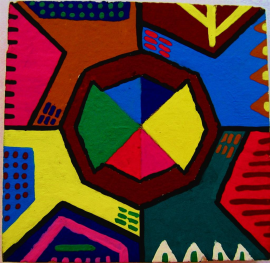 confronto, dialogo, propostaPROGRAMMA GITA SOCIALE AGORA’“Diciamo NO al dominio della finanza, SI ad un’economia a misura d’uomo!”... andiamo a scoprirlo a Pruno di LaurinoGIOVEDI’ 25 APRILE 2013-  7.00 partenza da Salerno- 9.30  Arrivo a Pruno di Laurino presso la Fattoria "Tempa del Fico", esperienza di accoglienza e ospitalità rurale nel cuore del Cilento.Ad accoglierci troveremo Angelo e Donatella con le loro figliole, che abitano in un antico casalino ristrutturato secondo i principi della bioarchitettura e utilizzando materiali locali spesso riciclati. E’ piacevole ascoltare la storia di vita di questa famiglia perché senti nelle loro voci e leggi nei loro sguardi la passione di una scelta importante, l’entusiasmo di persone consapevoli di produrre una continua innovazione sociale.- 11.00 - 13.00 Passeggiata per raggiungere la Grotta di S. Elena, eremita di Laurino del VI secolo.- 13.30 Grande tavolata presso la Fattoria Tempa del Fico, con i prodotti della Valle di Pruno.Nel pomeriggio conoscenza dell’esperienza con un momento di condivisione di riflessioni, spunti e confronto con Angelo, Donatella e altri contadini della zona.- 18.00 partenza per SalernoCosti di partecipazione:Pullmann: 10 euroPranzo: 10 euro (cucina casereccia, inclusi acqua e vino)Prenotazioni entro 19 aprile: Michele Carraturo della Parrocchia del Volto Santo, cell. 3475728812 oppure via email mcarraturo@yahoo.it.*Si raccomanda di venire dotati di scarpe per camminare in montagna e/o portarsi scarpe di ricambio. E’ un luogo dove sperimentare l’essenzialità … almeno per un giorno!!!